SBAT’s - Yr 11 & 12 VCAL Students may undertake a School Based Apprenticeship (SBAT) Apprenticeship Support Network provider arranges the sign-up meeting with employer, apprenticeship registration & asks TAFE to develop training plan for a Certificate lll Apprenticeship. SBAT Fees are paid directly to TAFEVET Application Form 2021 Complete all sections to ensure an application can be processed and accepted by TAFEVET Application Form 2021 Complete all sections to ensure an application can be processed and accepted by TAFEVET Application Form 2021 Complete all sections to ensure an application can be processed and accepted by TAFEVET Application Form 2021 Complete all sections to ensure an application can be processed and accepted by TAFEVET Application Form 2021 Complete all sections to ensure an application can be processed and accepted by TAFEVET Application Form 2021 Complete all sections to ensure an application can be processed and accepted by TAFEVET Application Form 2021 Complete all sections to ensure an application can be processed and accepted by TAFEVET Application Form 2021 Complete all sections to ensure an application can be processed and accepted by TAFEVET Application Form 2021 Complete all sections to ensure an application can be processed and accepted by TAFEVET Application Form 2021 Complete all sections to ensure an application can be processed and accepted by TAFEVET Application Form 2021 Complete all sections to ensure an application can be processed and accepted by TAFEVET Application Form 2021 Complete all sections to ensure an application can be processed and accepted by TAFEVET Application Form 2021 Complete all sections to ensure an application can be processed and accepted by TAFEVET Application Form 2021 Complete all sections to ensure an application can be processed and accepted by TAFEVET Application Form 2021 Complete all sections to ensure an application can be processed and accepted by TAFEVET Application Form 2021 Complete all sections to ensure an application can be processed and accepted by TAFEVET Application Form 2021 Complete all sections to ensure an application can be processed and accepted by TAFEVET Application Form 2021 Complete all sections to ensure an application can be processed and accepted by TAFEVET Application Form 2021 Complete all sections to ensure an application can be processed and accepted by TAFEVET Application Form 2021 Complete all sections to ensure an application can be processed and accepted by TAFEVET Application Form 2021 Complete all sections to ensure an application can be processed and accepted by TAFEVET Application Form 2021 Complete all sections to ensure an application can be processed and accepted by TAFEVET Application Form 2021 Complete all sections to ensure an application can be processed and accepted by TAFEStudent Name:Student Name:Student Name:Student Name:Student Name:Student Name:School Program in 2021  –    Please circleSchool Program in 2021  –    Please circleSchool Program in 2021  –    Please circleSchool Program in 2021  –    Please circleSchool Program in 2021  –    Please circleSchool Program in 2021  –    Please circleSchool Program in 2021  –    Please circleSchool Program in 2021  –    Please circleSchool Program in 2021  –    Please circleSchool Program in 2021  –    Please circleSchool Program in 2021  –    Please circleSchool Program in 2021  –    Please circleSchool Program in 2021  –    Please circleSchool Program in 2021  –    Please circleSchool Program in 2021  –    Please circleSchool Program in 2021  –    Please circleSchool Program in 2021  –    Please circleStreet Address:Suburb :                                                           VIC:                          Street Address:Suburb :                                                           VIC:                          Street Address:Suburb :                                                           VIC:                          Street Address:Suburb :                                                           VIC:                          Street Address:Suburb :                                                           VIC:                          Street Address:Suburb :                                                           VIC:                          Standard Yr 10Standard Yr 10Standard Yr 10Standard Yr 10Standard Yr 10Year 11 VCEYear 11 VCEYear 11 VCEYear 11 VCEYear 11 VCEYear 11 VCEYear 11 VCEYear 12 VCEYear 12 VCEYear 12 VCEYear 12 VCEYear 12 VCEStreet Address:Suburb :                                                           VIC:                          Street Address:Suburb :                                                           VIC:                          Street Address:Suburb :                                                           VIC:                          Street Address:Suburb :                                                           VIC:                          Street Address:Suburb :                                                           VIC:                          Street Address:Suburb :                                                           VIC:                          Year 10 VCALYear 10 VCALYear 10 VCALYear 10 VCALYear 10 VCALYear 11 VCALYear 11 VCALYear 11 VCALYear 11 VCALYear 11 VCALYear 11 VCALYear 11 VCALYear 12 VCALYear 12 VCALYear 12 VCALYear 12 VCALYear 12 VCALDate of Birth      /       /Date of Birth      /       /Date of Birth      /       /Date of Birth      /       /Student Mobile:  04                                                                    Student Mobile:  04                                                                    Unique Student Identifier (USI): 
Student must create their USI on www.usi.gov.au  
Must have the students USI to apply to TAFE 
Print carefully Eg  5 - S, D - O, 1 - I : 10 digits/lettersUnique Student Identifier (USI): 
Student must create their USI on www.usi.gov.au  
Must have the students USI to apply to TAFE 
Print carefully Eg  5 - S, D - O, 1 - I : 10 digits/lettersUnique Student Identifier (USI): 
Student must create their USI on www.usi.gov.au  
Must have the students USI to apply to TAFE 
Print carefully Eg  5 - S, D - O, 1 - I : 10 digits/lettersUnique Student Identifier (USI): 
Student must create their USI on www.usi.gov.au  
Must have the students USI to apply to TAFE 
Print carefully Eg  5 - S, D - O, 1 - I : 10 digits/lettersUnique Student Identifier (USI): 
Student must create their USI on www.usi.gov.au  
Must have the students USI to apply to TAFE 
Print carefully Eg  5 - S, D - O, 1 - I : 10 digits/lettersUnique Student Identifier (USI): 
Student must create their USI on www.usi.gov.au  
Must have the students USI to apply to TAFE 
Print carefully Eg  5 - S, D - O, 1 - I : 10 digits/lettersUnique Student Identifier (USI): 
Student must create their USI on www.usi.gov.au  
Must have the students USI to apply to TAFE 
Print carefully Eg  5 - S, D - O, 1 - I : 10 digits/lettersUnique Student Identifier (USI): 
Student must create their USI on www.usi.gov.au  
Must have the students USI to apply to TAFE 
Print carefully Eg  5 - S, D - O, 1 - I : 10 digits/lettersUnique Student Identifier (USI): 
Student must create their USI on www.usi.gov.au  
Must have the students USI to apply to TAFE 
Print carefully Eg  5 - S, D - O, 1 - I : 10 digits/lettersUnique Student Identifier (USI): 
Student must create their USI on www.usi.gov.au  
Must have the students USI to apply to TAFE 
Print carefully Eg  5 - S, D - O, 1 - I : 10 digits/lettersUnique Student Identifier (USI): 
Student must create their USI on www.usi.gov.au  
Must have the students USI to apply to TAFE 
Print carefully Eg  5 - S, D - O, 1 - I : 10 digits/lettersUnique Student Identifier (USI): 
Student must create their USI on www.usi.gov.au  
Must have the students USI to apply to TAFE 
Print carefully Eg  5 - S, D - O, 1 - I : 10 digits/lettersUnique Student Identifier (USI): 
Student must create their USI on www.usi.gov.au  
Must have the students USI to apply to TAFE 
Print carefully Eg  5 - S, D - O, 1 - I : 10 digits/lettersUnique Student Identifier (USI): 
Student must create their USI on www.usi.gov.au  
Must have the students USI to apply to TAFE 
Print carefully Eg  5 - S, D - O, 1 - I : 10 digits/lettersUnique Student Identifier (USI): 
Student must create their USI on www.usi.gov.au  
Must have the students USI to apply to TAFE 
Print carefully Eg  5 - S, D - O, 1 - I : 10 digits/lettersUnique Student Identifier (USI): 
Student must create their USI on www.usi.gov.au  
Must have the students USI to apply to TAFE 
Print carefully Eg  5 - S, D - O, 1 - I : 10 digits/lettersUnique Student Identifier (USI): 
Student must create their USI on www.usi.gov.au  
Must have the students USI to apply to TAFE 
Print carefully Eg  5 - S, D - O, 1 - I : 10 digits/lettersPersonal Email :       Personal Email :       Personal Email :       Personal Email :       Personal Email :       Personal Email :       Unique Student Identifier (USI): 
Student must create their USI on www.usi.gov.au  
Must have the students USI to apply to TAFE 
Print carefully Eg  5 - S, D - O, 1 - I : 10 digits/lettersUnique Student Identifier (USI): 
Student must create their USI on www.usi.gov.au  
Must have the students USI to apply to TAFE 
Print carefully Eg  5 - S, D - O, 1 - I : 10 digits/lettersUnique Student Identifier (USI): 
Student must create their USI on www.usi.gov.au  
Must have the students USI to apply to TAFE 
Print carefully Eg  5 - S, D - O, 1 - I : 10 digits/lettersUnique Student Identifier (USI): 
Student must create their USI on www.usi.gov.au  
Must have the students USI to apply to TAFE 
Print carefully Eg  5 - S, D - O, 1 - I : 10 digits/lettersUnique Student Identifier (USI): 
Student must create their USI on www.usi.gov.au  
Must have the students USI to apply to TAFE 
Print carefully Eg  5 - S, D - O, 1 - I : 10 digits/lettersUnique Student Identifier (USI): 
Student must create their USI on www.usi.gov.au  
Must have the students USI to apply to TAFE 
Print carefully Eg  5 - S, D - O, 1 - I : 10 digits/lettersUnique Student Identifier (USI): 
Student must create their USI on www.usi.gov.au  
Must have the students USI to apply to TAFE 
Print carefully Eg  5 - S, D - O, 1 - I : 10 digits/lettersUnique Student Identifier (USI): 
Student must create their USI on www.usi.gov.au  
Must have the students USI to apply to TAFE 
Print carefully Eg  5 - S, D - O, 1 - I : 10 digits/lettersUnique Student Identifier (USI): 
Student must create their USI on www.usi.gov.au  
Must have the students USI to apply to TAFE 
Print carefully Eg  5 - S, D - O, 1 - I : 10 digits/lettersUnique Student Identifier (USI): 
Student must create their USI on www.usi.gov.au  
Must have the students USI to apply to TAFE 
Print carefully Eg  5 - S, D - O, 1 - I : 10 digits/lettersUnique Student Identifier (USI): 
Student must create their USI on www.usi.gov.au  
Must have the students USI to apply to TAFE 
Print carefully Eg  5 - S, D - O, 1 - I : 10 digits/lettersUnique Student Identifier (USI): 
Student must create their USI on www.usi.gov.au  
Must have the students USI to apply to TAFE 
Print carefully Eg  5 - S, D - O, 1 - I : 10 digits/lettersUnique Student Identifier (USI): 
Student must create their USI on www.usi.gov.au  
Must have the students USI to apply to TAFE 
Print carefully Eg  5 - S, D - O, 1 - I : 10 digits/lettersUnique Student Identifier (USI): 
Student must create their USI on www.usi.gov.au  
Must have the students USI to apply to TAFE 
Print carefully Eg  5 - S, D - O, 1 - I : 10 digits/lettersUnique Student Identifier (USI): 
Student must create their USI on www.usi.gov.au  
Must have the students USI to apply to TAFE 
Print carefully Eg  5 - S, D - O, 1 - I : 10 digits/lettersUnique Student Identifier (USI): 
Student must create their USI on www.usi.gov.au  
Must have the students USI to apply to TAFE 
Print carefully Eg  5 - S, D - O, 1 - I : 10 digits/lettersUnique Student Identifier (USI): 
Student must create their USI on www.usi.gov.au  
Must have the students USI to apply to TAFE 
Print carefully Eg  5 - S, D - O, 1 - I : 10 digits/lettersSchool Email :                                                                  @mc.vic.edu.auSchool Email :                                                                  @mc.vic.edu.auSchool Email :                                                                  @mc.vic.edu.auSchool Email :                                                                  @mc.vic.edu.auSchool Email :                                                                  @mc.vic.edu.auSchool Email :                                                                  @mc.vic.edu.auUSI:Parent Email :Parent Email :Parent Email :Parent Email :Parent Email :Parent Email :Education Support needed: No  / Yes / SometimesExplain:                      Education Support needed: No  / Yes / SometimesExplain:                      Education Support needed: No  / Yes / SometimesExplain:                      Education Support needed: No  / Yes / SometimesExplain:                      Education Support needed: No  / Yes / SometimesExplain:                      Education Support needed: No  / Yes / SometimesExplain:                      Education Support needed: No  / Yes / SometimesExplain:                      Education Support needed: No  / Yes / SometimesExplain:                      Education Support needed: No  / Yes / SometimesExplain:                      Education Support needed: No  / Yes / SometimesExplain:                      Education Support needed: No  / Yes / SometimesExplain:                      Education Support needed: No  / Yes / SometimesExplain:                      Education Support needed: No  / Yes / SometimesExplain:                      Education Support needed: No  / Yes / SometimesExplain:                      Education Support needed: No  / Yes / SometimesExplain:                      Education Support needed: No  / Yes / SometimesExplain:                      Education Support needed: No  / Yes / SometimesExplain:                      **Please circle one email above for TAFE correspondence **Please circle one email above for TAFE correspondence **Please circle one email above for TAFE correspondence **Please circle one email above for TAFE correspondence **Please circle one email above for TAFE correspondence **Please circle one email above for TAFE correspondence Education Support needed: No  / Yes / SometimesExplain:                      Education Support needed: No  / Yes / SometimesExplain:                      Education Support needed: No  / Yes / SometimesExplain:                      Education Support needed: No  / Yes / SometimesExplain:                      Education Support needed: No  / Yes / SometimesExplain:                      Education Support needed: No  / Yes / SometimesExplain:                      Education Support needed: No  / Yes / SometimesExplain:                      Education Support needed: No  / Yes / SometimesExplain:                      Education Support needed: No  / Yes / SometimesExplain:                      Education Support needed: No  / Yes / SometimesExplain:                      Education Support needed: No  / Yes / SometimesExplain:                      Education Support needed: No  / Yes / SometimesExplain:                      Education Support needed: No  / Yes / SometimesExplain:                      Education Support needed: No  / Yes / SometimesExplain:                      Education Support needed: No  / Yes / SometimesExplain:                      Education Support needed: No  / Yes / SometimesExplain:                      Education Support needed: No  / Yes / SometimesExplain:                      Emergency ContactsEmergency ContactsEmergency ContactsNameNameNameRelationshipto studentRelationshipto studentRelationshipto studentRelationshipto studentRelationshipto studentRelationshipto studentRelationshipto studentPhone - Mobile / DayPhone - Mobile / DayPhone - Mobile / DayPhone - Mobile / DayPhone - Mobile / DayPhone - Mobile / DayPhone - Mobile / DayPhone - Mobile / DayPhone - Mobile / DayPhone - Mobile / DayParent / Guardian 1Parent / Guardian 1Parent / Guardian 1Parent / Guardian 2Parent / Guardian 2Parent / Guardian 2Reasons for VET course Reasons for VET course Reasons for VET course Circle at least 1 option -  Required for VCAL    /  VCE subject   /   Career   /   Interest   Circle at least 1 option -  Required for VCAL    /  VCE subject   /   Career   /   Interest   Circle at least 1 option -  Required for VCAL    /  VCE subject   /   Career   /   Interest   Circle at least 1 option -  Required for VCAL    /  VCE subject   /   Career   /   Interest   Circle at least 1 option -  Required for VCAL    /  VCE subject   /   Career   /   Interest   Circle at least 1 option -  Required for VCAL    /  VCE subject   /   Career   /   Interest   Circle at least 1 option -  Required for VCAL    /  VCE subject   /   Career   /   Interest   Circle at least 1 option -  Required for VCAL    /  VCE subject   /   Career   /   Interest   Circle at least 1 option -  Required for VCAL    /  VCE subject   /   Career   /   Interest   Circle at least 1 option -  Required for VCAL    /  VCE subject   /   Career   /   Interest   Circle at least 1 option -  Required for VCAL    /  VCE subject   /   Career   /   Interest   Circle at least 1 option -  Required for VCAL    /  VCE subject   /   Career   /   Interest   Circle at least 1 option -  Required for VCAL    /  VCE subject   /   Career   /   Interest   Circle at least 1 option -  Required for VCAL    /  VCE subject   /   Career   /   Interest   Circle at least 1 option -  Required for VCAL    /  VCE subject   /   Career   /   Interest   Circle at least 1 option -  Required for VCAL    /  VCE subject   /   Career   /   Interest   Circle at least 1 option -  Required for VCAL    /  VCE subject   /   Career   /   Interest   Circle at least 1 option -  Required for VCAL    /  VCE subject   /   Career   /   Interest   Circle at least 1 option -  Required for VCAL    /  VCE subject   /   Career   /   Interest   Circle at least 1 option -  Required for VCAL    /  VCE subject   /   Career   /   Interest   VET Program Details  - please 3 options : VET courses have limited places available (Circle preferred day / time)VET Program Details  - please 3 options : VET courses have limited places available (Circle preferred day / time)VET Program Details  - please 3 options : VET courses have limited places available (Circle preferred day / time)VET Program Details  - please 3 options : VET courses have limited places available (Circle preferred day / time)VET Program Details  - please 3 options : VET courses have limited places available (Circle preferred day / time)VET Program Details  - please 3 options : VET courses have limited places available (Circle preferred day / time)VET Program Details  - please 3 options : VET courses have limited places available (Circle preferred day / time)VET Program Details  - please 3 options : VET courses have limited places available (Circle preferred day / time)VET Program Details  - please 3 options : VET courses have limited places available (Circle preferred day / time)VET Program Details  - please 3 options : VET courses have limited places available (Circle preferred day / time)VET Program Details  - please 3 options : VET courses have limited places available (Circle preferred day / time)VET Program Details  - please 3 options : VET courses have limited places available (Circle preferred day / time)VET Program Details  - please 3 options : VET courses have limited places available (Circle preferred day / time)VET Program Details  - please 3 options : VET courses have limited places available (Circle preferred day / time)VET Program Details  - please 3 options : VET courses have limited places available (Circle preferred day / time)VET Program Details  - please 3 options : VET courses have limited places available (Circle preferred day / time)VET Program Details  - please 3 options : VET courses have limited places available (Circle preferred day / time)VET Program Details  - please 3 options : VET courses have limited places available (Circle preferred day / time)VET Program Details  - please 3 options : VET courses have limited places available (Circle preferred day / time)VET Program Details  - please 3 options : VET courses have limited places available (Circle preferred day / time)VET Program Details  - please 3 options : VET courses have limited places available (Circle preferred day / time)VET Program Details  - please 3 options : VET courses have limited places available (Circle preferred day / time)VET Program Details  - please 3 options : VET courses have limited places available (Circle preferred day / time)OptionProgram / Certificate NameProgram / Certificate NameProgram / Certificate NameProgram / Certificate NameProvider & LocationProvider & LocationProvider & LocationProvider & LocationDayDayDayDayDayDayTimes: start-finishTimes: start-finishTimes: start-finishTimes: start-finishTimes: start-finishCostCostCost1Wed / FriWed / FriWed / FriWed / FriWed / FriWed / Friam/pmam/pmam/pmam/pmam/pm2Wed / FriWed / FriWed / FriWed / FriWed / FriWed / Friam/pmam/pmam/pmam/pmam/pm3Wed / FriWed / FriWed / FriWed / FriWed / FriWed / Friam/pmam/pmam/pmam/pmam/pmStudent AgreementStudent AgreementStudent AgreementStudent AgreementStudent AgreementStudent AgreementStudent AgreementStudent AgreementStudent AgreementStudent AgreementStudent AgreementStudent AgreementStudent AgreementStudent AgreementStudent AgreementStudent AgreementStudent AgreementStudent AgreementStudent AgreementStudent AgreementStudent AgreementStudent AgreementStudent AgreementI have discussed my participation in the program with my parents/guardiansI understand that to complete the VET certificate and receive credit to my VCAL / VCE program, I must stay up to date, complete all assessment requirements of the VET course as well as my VCE / VCAL program. I will catch up on missed classes.I must be punctual and maintain a minimum 90% attendance at VET classes and excursions and ensure I am present for all assessments.I must inform the TAFE and the VET Coordinator if I will be absent due to sickness or school exams, sports or family commitments.If I am not in VCAL, I must attend school for the morning if VET classes start in early afternoon. I will bring relevant VET materials and uniform / PPE to Mordialloc College, travel in school uniform and change into this VET uniform / PPE at the VET provider where possible.I will act in a safe, responsible and respectful manner within the VET provider’s classroom, their grounds and on public transport.If I want to change/withdraw from my course, I will inform my parents/guardian & the VET Coordinator by 24th February.If I am still enrolled at February 25th, my parents/guardian will be charged full course fees. I won’t be able to swap to another VETiS course.I have discussed my participation in the program with my parents/guardiansI understand that to complete the VET certificate and receive credit to my VCAL / VCE program, I must stay up to date, complete all assessment requirements of the VET course as well as my VCE / VCAL program. I will catch up on missed classes.I must be punctual and maintain a minimum 90% attendance at VET classes and excursions and ensure I am present for all assessments.I must inform the TAFE and the VET Coordinator if I will be absent due to sickness or school exams, sports or family commitments.If I am not in VCAL, I must attend school for the morning if VET classes start in early afternoon. I will bring relevant VET materials and uniform / PPE to Mordialloc College, travel in school uniform and change into this VET uniform / PPE at the VET provider where possible.I will act in a safe, responsible and respectful manner within the VET provider’s classroom, their grounds and on public transport.If I want to change/withdraw from my course, I will inform my parents/guardian & the VET Coordinator by 24th February.If I am still enrolled at February 25th, my parents/guardian will be charged full course fees. I won’t be able to swap to another VETiS course.I have discussed my participation in the program with my parents/guardiansI understand that to complete the VET certificate and receive credit to my VCAL / VCE program, I must stay up to date, complete all assessment requirements of the VET course as well as my VCE / VCAL program. I will catch up on missed classes.I must be punctual and maintain a minimum 90% attendance at VET classes and excursions and ensure I am present for all assessments.I must inform the TAFE and the VET Coordinator if I will be absent due to sickness or school exams, sports or family commitments.If I am not in VCAL, I must attend school for the morning if VET classes start in early afternoon. I will bring relevant VET materials and uniform / PPE to Mordialloc College, travel in school uniform and change into this VET uniform / PPE at the VET provider where possible.I will act in a safe, responsible and respectful manner within the VET provider’s classroom, their grounds and on public transport.If I want to change/withdraw from my course, I will inform my parents/guardian & the VET Coordinator by 24th February.If I am still enrolled at February 25th, my parents/guardian will be charged full course fees. I won’t be able to swap to another VETiS course.I have discussed my participation in the program with my parents/guardiansI understand that to complete the VET certificate and receive credit to my VCAL / VCE program, I must stay up to date, complete all assessment requirements of the VET course as well as my VCE / VCAL program. I will catch up on missed classes.I must be punctual and maintain a minimum 90% attendance at VET classes and excursions and ensure I am present for all assessments.I must inform the TAFE and the VET Coordinator if I will be absent due to sickness or school exams, sports or family commitments.If I am not in VCAL, I must attend school for the morning if VET classes start in early afternoon. I will bring relevant VET materials and uniform / PPE to Mordialloc College, travel in school uniform and change into this VET uniform / PPE at the VET provider where possible.I will act in a safe, responsible and respectful manner within the VET provider’s classroom, their grounds and on public transport.If I want to change/withdraw from my course, I will inform my parents/guardian & the VET Coordinator by 24th February.If I am still enrolled at February 25th, my parents/guardian will be charged full course fees. I won’t be able to swap to another VETiS course.I have discussed my participation in the program with my parents/guardiansI understand that to complete the VET certificate and receive credit to my VCAL / VCE program, I must stay up to date, complete all assessment requirements of the VET course as well as my VCE / VCAL program. I will catch up on missed classes.I must be punctual and maintain a minimum 90% attendance at VET classes and excursions and ensure I am present for all assessments.I must inform the TAFE and the VET Coordinator if I will be absent due to sickness or school exams, sports or family commitments.If I am not in VCAL, I must attend school for the morning if VET classes start in early afternoon. I will bring relevant VET materials and uniform / PPE to Mordialloc College, travel in school uniform and change into this VET uniform / PPE at the VET provider where possible.I will act in a safe, responsible and respectful manner within the VET provider’s classroom, their grounds and on public transport.If I want to change/withdraw from my course, I will inform my parents/guardian & the VET Coordinator by 24th February.If I am still enrolled at February 25th, my parents/guardian will be charged full course fees. I won’t be able to swap to another VETiS course.I have discussed my participation in the program with my parents/guardiansI understand that to complete the VET certificate and receive credit to my VCAL / VCE program, I must stay up to date, complete all assessment requirements of the VET course as well as my VCE / VCAL program. I will catch up on missed classes.I must be punctual and maintain a minimum 90% attendance at VET classes and excursions and ensure I am present for all assessments.I must inform the TAFE and the VET Coordinator if I will be absent due to sickness or school exams, sports or family commitments.If I am not in VCAL, I must attend school for the morning if VET classes start in early afternoon. I will bring relevant VET materials and uniform / PPE to Mordialloc College, travel in school uniform and change into this VET uniform / PPE at the VET provider where possible.I will act in a safe, responsible and respectful manner within the VET provider’s classroom, their grounds and on public transport.If I want to change/withdraw from my course, I will inform my parents/guardian & the VET Coordinator by 24th February.If I am still enrolled at February 25th, my parents/guardian will be charged full course fees. I won’t be able to swap to another VETiS course.I have discussed my participation in the program with my parents/guardiansI understand that to complete the VET certificate and receive credit to my VCAL / VCE program, I must stay up to date, complete all assessment requirements of the VET course as well as my VCE / VCAL program. I will catch up on missed classes.I must be punctual and maintain a minimum 90% attendance at VET classes and excursions and ensure I am present for all assessments.I must inform the TAFE and the VET Coordinator if I will be absent due to sickness or school exams, sports or family commitments.If I am not in VCAL, I must attend school for the morning if VET classes start in early afternoon. I will bring relevant VET materials and uniform / PPE to Mordialloc College, travel in school uniform and change into this VET uniform / PPE at the VET provider where possible.I will act in a safe, responsible and respectful manner within the VET provider’s classroom, their grounds and on public transport.If I want to change/withdraw from my course, I will inform my parents/guardian & the VET Coordinator by 24th February.If I am still enrolled at February 25th, my parents/guardian will be charged full course fees. I won’t be able to swap to another VETiS course.I have discussed my participation in the program with my parents/guardiansI understand that to complete the VET certificate and receive credit to my VCAL / VCE program, I must stay up to date, complete all assessment requirements of the VET course as well as my VCE / VCAL program. I will catch up on missed classes.I must be punctual and maintain a minimum 90% attendance at VET classes and excursions and ensure I am present for all assessments.I must inform the TAFE and the VET Coordinator if I will be absent due to sickness or school exams, sports or family commitments.If I am not in VCAL, I must attend school for the morning if VET classes start in early afternoon. I will bring relevant VET materials and uniform / PPE to Mordialloc College, travel in school uniform and change into this VET uniform / PPE at the VET provider where possible.I will act in a safe, responsible and respectful manner within the VET provider’s classroom, their grounds and on public transport.If I want to change/withdraw from my course, I will inform my parents/guardian & the VET Coordinator by 24th February.If I am still enrolled at February 25th, my parents/guardian will be charged full course fees. I won’t be able to swap to another VETiS course.I have discussed my participation in the program with my parents/guardiansI understand that to complete the VET certificate and receive credit to my VCAL / VCE program, I must stay up to date, complete all assessment requirements of the VET course as well as my VCE / VCAL program. I will catch up on missed classes.I must be punctual and maintain a minimum 90% attendance at VET classes and excursions and ensure I am present for all assessments.I must inform the TAFE and the VET Coordinator if I will be absent due to sickness or school exams, sports or family commitments.If I am not in VCAL, I must attend school for the morning if VET classes start in early afternoon. I will bring relevant VET materials and uniform / PPE to Mordialloc College, travel in school uniform and change into this VET uniform / PPE at the VET provider where possible.I will act in a safe, responsible and respectful manner within the VET provider’s classroom, their grounds and on public transport.If I want to change/withdraw from my course, I will inform my parents/guardian & the VET Coordinator by 24th February.If I am still enrolled at February 25th, my parents/guardian will be charged full course fees. I won’t be able to swap to another VETiS course.I have discussed my participation in the program with my parents/guardiansI understand that to complete the VET certificate and receive credit to my VCAL / VCE program, I must stay up to date, complete all assessment requirements of the VET course as well as my VCE / VCAL program. I will catch up on missed classes.I must be punctual and maintain a minimum 90% attendance at VET classes and excursions and ensure I am present for all assessments.I must inform the TAFE and the VET Coordinator if I will be absent due to sickness or school exams, sports or family commitments.If I am not in VCAL, I must attend school for the morning if VET classes start in early afternoon. I will bring relevant VET materials and uniform / PPE to Mordialloc College, travel in school uniform and change into this VET uniform / PPE at the VET provider where possible.I will act in a safe, responsible and respectful manner within the VET provider’s classroom, their grounds and on public transport.If I want to change/withdraw from my course, I will inform my parents/guardian & the VET Coordinator by 24th February.If I am still enrolled at February 25th, my parents/guardian will be charged full course fees. I won’t be able to swap to another VETiS course.I have discussed my participation in the program with my parents/guardiansI understand that to complete the VET certificate and receive credit to my VCAL / VCE program, I must stay up to date, complete all assessment requirements of the VET course as well as my VCE / VCAL program. I will catch up on missed classes.I must be punctual and maintain a minimum 90% attendance at VET classes and excursions and ensure I am present for all assessments.I must inform the TAFE and the VET Coordinator if I will be absent due to sickness or school exams, sports or family commitments.If I am not in VCAL, I must attend school for the morning if VET classes start in early afternoon. I will bring relevant VET materials and uniform / PPE to Mordialloc College, travel in school uniform and change into this VET uniform / PPE at the VET provider where possible.I will act in a safe, responsible and respectful manner within the VET provider’s classroom, their grounds and on public transport.If I want to change/withdraw from my course, I will inform my parents/guardian & the VET Coordinator by 24th February.If I am still enrolled at February 25th, my parents/guardian will be charged full course fees. I won’t be able to swap to another VETiS course.I have discussed my participation in the program with my parents/guardiansI understand that to complete the VET certificate and receive credit to my VCAL / VCE program, I must stay up to date, complete all assessment requirements of the VET course as well as my VCE / VCAL program. I will catch up on missed classes.I must be punctual and maintain a minimum 90% attendance at VET classes and excursions and ensure I am present for all assessments.I must inform the TAFE and the VET Coordinator if I will be absent due to sickness or school exams, sports or family commitments.If I am not in VCAL, I must attend school for the morning if VET classes start in early afternoon. I will bring relevant VET materials and uniform / PPE to Mordialloc College, travel in school uniform and change into this VET uniform / PPE at the VET provider where possible.I will act in a safe, responsible and respectful manner within the VET provider’s classroom, their grounds and on public transport.If I want to change/withdraw from my course, I will inform my parents/guardian & the VET Coordinator by 24th February.If I am still enrolled at February 25th, my parents/guardian will be charged full course fees. I won’t be able to swap to another VETiS course.I have discussed my participation in the program with my parents/guardiansI understand that to complete the VET certificate and receive credit to my VCAL / VCE program, I must stay up to date, complete all assessment requirements of the VET course as well as my VCE / VCAL program. I will catch up on missed classes.I must be punctual and maintain a minimum 90% attendance at VET classes and excursions and ensure I am present for all assessments.I must inform the TAFE and the VET Coordinator if I will be absent due to sickness or school exams, sports or family commitments.If I am not in VCAL, I must attend school for the morning if VET classes start in early afternoon. I will bring relevant VET materials and uniform / PPE to Mordialloc College, travel in school uniform and change into this VET uniform / PPE at the VET provider where possible.I will act in a safe, responsible and respectful manner within the VET provider’s classroom, their grounds and on public transport.If I want to change/withdraw from my course, I will inform my parents/guardian & the VET Coordinator by 24th February.If I am still enrolled at February 25th, my parents/guardian will be charged full course fees. I won’t be able to swap to another VETiS course.I have discussed my participation in the program with my parents/guardiansI understand that to complete the VET certificate and receive credit to my VCAL / VCE program, I must stay up to date, complete all assessment requirements of the VET course as well as my VCE / VCAL program. I will catch up on missed classes.I must be punctual and maintain a minimum 90% attendance at VET classes and excursions and ensure I am present for all assessments.I must inform the TAFE and the VET Coordinator if I will be absent due to sickness or school exams, sports or family commitments.If I am not in VCAL, I must attend school for the morning if VET classes start in early afternoon. I will bring relevant VET materials and uniform / PPE to Mordialloc College, travel in school uniform and change into this VET uniform / PPE at the VET provider where possible.I will act in a safe, responsible and respectful manner within the VET provider’s classroom, their grounds and on public transport.If I want to change/withdraw from my course, I will inform my parents/guardian & the VET Coordinator by 24th February.If I am still enrolled at February 25th, my parents/guardian will be charged full course fees. I won’t be able to swap to another VETiS course.I have discussed my participation in the program with my parents/guardiansI understand that to complete the VET certificate and receive credit to my VCAL / VCE program, I must stay up to date, complete all assessment requirements of the VET course as well as my VCE / VCAL program. I will catch up on missed classes.I must be punctual and maintain a minimum 90% attendance at VET classes and excursions and ensure I am present for all assessments.I must inform the TAFE and the VET Coordinator if I will be absent due to sickness or school exams, sports or family commitments.If I am not in VCAL, I must attend school for the morning if VET classes start in early afternoon. I will bring relevant VET materials and uniform / PPE to Mordialloc College, travel in school uniform and change into this VET uniform / PPE at the VET provider where possible.I will act in a safe, responsible and respectful manner within the VET provider’s classroom, their grounds and on public transport.If I want to change/withdraw from my course, I will inform my parents/guardian & the VET Coordinator by 24th February.If I am still enrolled at February 25th, my parents/guardian will be charged full course fees. I won’t be able to swap to another VETiS course.I have discussed my participation in the program with my parents/guardiansI understand that to complete the VET certificate and receive credit to my VCAL / VCE program, I must stay up to date, complete all assessment requirements of the VET course as well as my VCE / VCAL program. I will catch up on missed classes.I must be punctual and maintain a minimum 90% attendance at VET classes and excursions and ensure I am present for all assessments.I must inform the TAFE and the VET Coordinator if I will be absent due to sickness or school exams, sports or family commitments.If I am not in VCAL, I must attend school for the morning if VET classes start in early afternoon. I will bring relevant VET materials and uniform / PPE to Mordialloc College, travel in school uniform and change into this VET uniform / PPE at the VET provider where possible.I will act in a safe, responsible and respectful manner within the VET provider’s classroom, their grounds and on public transport.If I want to change/withdraw from my course, I will inform my parents/guardian & the VET Coordinator by 24th February.If I am still enrolled at February 25th, my parents/guardian will be charged full course fees. I won’t be able to swap to another VETiS course.I have discussed my participation in the program with my parents/guardiansI understand that to complete the VET certificate and receive credit to my VCAL / VCE program, I must stay up to date, complete all assessment requirements of the VET course as well as my VCE / VCAL program. I will catch up on missed classes.I must be punctual and maintain a minimum 90% attendance at VET classes and excursions and ensure I am present for all assessments.I must inform the TAFE and the VET Coordinator if I will be absent due to sickness or school exams, sports or family commitments.If I am not in VCAL, I must attend school for the morning if VET classes start in early afternoon. I will bring relevant VET materials and uniform / PPE to Mordialloc College, travel in school uniform and change into this VET uniform / PPE at the VET provider where possible.I will act in a safe, responsible and respectful manner within the VET provider’s classroom, their grounds and on public transport.If I want to change/withdraw from my course, I will inform my parents/guardian & the VET Coordinator by 24th February.If I am still enrolled at February 25th, my parents/guardian will be charged full course fees. I won’t be able to swap to another VETiS course.I have discussed my participation in the program with my parents/guardiansI understand that to complete the VET certificate and receive credit to my VCAL / VCE program, I must stay up to date, complete all assessment requirements of the VET course as well as my VCE / VCAL program. I will catch up on missed classes.I must be punctual and maintain a minimum 90% attendance at VET classes and excursions and ensure I am present for all assessments.I must inform the TAFE and the VET Coordinator if I will be absent due to sickness or school exams, sports or family commitments.If I am not in VCAL, I must attend school for the morning if VET classes start in early afternoon. I will bring relevant VET materials and uniform / PPE to Mordialloc College, travel in school uniform and change into this VET uniform / PPE at the VET provider where possible.I will act in a safe, responsible and respectful manner within the VET provider’s classroom, their grounds and on public transport.If I want to change/withdraw from my course, I will inform my parents/guardian & the VET Coordinator by 24th February.If I am still enrolled at February 25th, my parents/guardian will be charged full course fees. I won’t be able to swap to another VETiS course.I have discussed my participation in the program with my parents/guardiansI understand that to complete the VET certificate and receive credit to my VCAL / VCE program, I must stay up to date, complete all assessment requirements of the VET course as well as my VCE / VCAL program. I will catch up on missed classes.I must be punctual and maintain a minimum 90% attendance at VET classes and excursions and ensure I am present for all assessments.I must inform the TAFE and the VET Coordinator if I will be absent due to sickness or school exams, sports or family commitments.If I am not in VCAL, I must attend school for the morning if VET classes start in early afternoon. I will bring relevant VET materials and uniform / PPE to Mordialloc College, travel in school uniform and change into this VET uniform / PPE at the VET provider where possible.I will act in a safe, responsible and respectful manner within the VET provider’s classroom, their grounds and on public transport.If I want to change/withdraw from my course, I will inform my parents/guardian & the VET Coordinator by 24th February.If I am still enrolled at February 25th, my parents/guardian will be charged full course fees. I won’t be able to swap to another VETiS course.I have discussed my participation in the program with my parents/guardiansI understand that to complete the VET certificate and receive credit to my VCAL / VCE program, I must stay up to date, complete all assessment requirements of the VET course as well as my VCE / VCAL program. I will catch up on missed classes.I must be punctual and maintain a minimum 90% attendance at VET classes and excursions and ensure I am present for all assessments.I must inform the TAFE and the VET Coordinator if I will be absent due to sickness or school exams, sports or family commitments.If I am not in VCAL, I must attend school for the morning if VET classes start in early afternoon. I will bring relevant VET materials and uniform / PPE to Mordialloc College, travel in school uniform and change into this VET uniform / PPE at the VET provider where possible.I will act in a safe, responsible and respectful manner within the VET provider’s classroom, their grounds and on public transport.If I want to change/withdraw from my course, I will inform my parents/guardian & the VET Coordinator by 24th February.If I am still enrolled at February 25th, my parents/guardian will be charged full course fees. I won’t be able to swap to another VETiS course.I have discussed my participation in the program with my parents/guardiansI understand that to complete the VET certificate and receive credit to my VCAL / VCE program, I must stay up to date, complete all assessment requirements of the VET course as well as my VCE / VCAL program. I will catch up on missed classes.I must be punctual and maintain a minimum 90% attendance at VET classes and excursions and ensure I am present for all assessments.I must inform the TAFE and the VET Coordinator if I will be absent due to sickness or school exams, sports or family commitments.If I am not in VCAL, I must attend school for the morning if VET classes start in early afternoon. I will bring relevant VET materials and uniform / PPE to Mordialloc College, travel in school uniform and change into this VET uniform / PPE at the VET provider where possible.I will act in a safe, responsible and respectful manner within the VET provider’s classroom, their grounds and on public transport.If I want to change/withdraw from my course, I will inform my parents/guardian & the VET Coordinator by 24th February.If I am still enrolled at February 25th, my parents/guardian will be charged full course fees. I won’t be able to swap to another VETiS course.I have discussed my participation in the program with my parents/guardiansI understand that to complete the VET certificate and receive credit to my VCAL / VCE program, I must stay up to date, complete all assessment requirements of the VET course as well as my VCE / VCAL program. I will catch up on missed classes.I must be punctual and maintain a minimum 90% attendance at VET classes and excursions and ensure I am present for all assessments.I must inform the TAFE and the VET Coordinator if I will be absent due to sickness or school exams, sports or family commitments.If I am not in VCAL, I must attend school for the morning if VET classes start in early afternoon. I will bring relevant VET materials and uniform / PPE to Mordialloc College, travel in school uniform and change into this VET uniform / PPE at the VET provider where possible.I will act in a safe, responsible and respectful manner within the VET provider’s classroom, their grounds and on public transport.If I want to change/withdraw from my course, I will inform my parents/guardian & the VET Coordinator by 24th February.If I am still enrolled at February 25th, my parents/guardian will be charged full course fees. I won’t be able to swap to another VETiS course.I have discussed my participation in the program with my parents/guardiansI understand that to complete the VET certificate and receive credit to my VCAL / VCE program, I must stay up to date, complete all assessment requirements of the VET course as well as my VCE / VCAL program. I will catch up on missed classes.I must be punctual and maintain a minimum 90% attendance at VET classes and excursions and ensure I am present for all assessments.I must inform the TAFE and the VET Coordinator if I will be absent due to sickness or school exams, sports or family commitments.If I am not in VCAL, I must attend school for the morning if VET classes start in early afternoon. I will bring relevant VET materials and uniform / PPE to Mordialloc College, travel in school uniform and change into this VET uniform / PPE at the VET provider where possible.I will act in a safe, responsible and respectful manner within the VET provider’s classroom, their grounds and on public transport.If I want to change/withdraw from my course, I will inform my parents/guardian & the VET Coordinator by 24th February.If I am still enrolled at February 25th, my parents/guardian will be charged full course fees. I won’t be able to swap to another VETiS course.                              Student Signature:                                                                             Date:                              Student Signature:                                                                             Date:                              Student Signature:                                                                             Date:                              Student Signature:                                                                             Date:                              Student Signature:                                                                             Date:                              Student Signature:                                                                             Date:                              Student Signature:                                                                             Date:                              Student Signature:                                                                             Date:                              Student Signature:                                                                             Date:                              Student Signature:                                                                             Date:                              Student Signature:                                                                             Date:                              Student Signature:                                                                             Date:                              Student Signature:                                                                             Date:                              Student Signature:                                                                             Date:                              Student Signature:                                                                             Date:                              Student Signature:                                                                             Date:                              Student Signature:                                                                             Date:                              Student Signature:                                                                             Date:                              Student Signature:                                                                             Date:                              Student Signature:                                                                             Date:                              Student Signature:                                                                             Date:                              Student Signature:                                                                             Date:                              Student Signature:                                                                             Date:Parent / Guardian EndorsementParent / Guardian EndorsementI understand the VET providers and VCAA assessment rules require at least 90% attendance.I understand the commitment needed and will support this student to achieve the desired outcomes. Eg Monitor attendance, discuss homework, supply materials/uniform, assist them in finding work placements.I give permission for the VET provider to seek medical assistance in the event of an emergency and them being unable to contact us / me. I will inform the school of any contact detail changes.I must pay for the VET fees not covered by the government funding and have read the instructions overleaf.I understand the VET providers and VCAA assessment rules require at least 90% attendance.I understand the commitment needed and will support this student to achieve the desired outcomes. Eg Monitor attendance, discuss homework, supply materials/uniform, assist them in finding work placements.I give permission for the VET provider to seek medical assistance in the event of an emergency and them being unable to contact us / me. I will inform the school of any contact detail changes.I must pay for the VET fees not covered by the government funding and have read the instructions overleaf.I understand the VET providers and VCAA assessment rules require at least 90% attendance.I understand the commitment needed and will support this student to achieve the desired outcomes. Eg Monitor attendance, discuss homework, supply materials/uniform, assist them in finding work placements.I give permission for the VET provider to seek medical assistance in the event of an emergency and them being unable to contact us / me. I will inform the school of any contact detail changes.I must pay for the VET fees not covered by the government funding and have read the instructions overleaf.I understand the VET providers and VCAA assessment rules require at least 90% attendance.I understand the commitment needed and will support this student to achieve the desired outcomes. Eg Monitor attendance, discuss homework, supply materials/uniform, assist them in finding work placements.I give permission for the VET provider to seek medical assistance in the event of an emergency and them being unable to contact us / me. I will inform the school of any contact detail changes.I must pay for the VET fees not covered by the government funding and have read the instructions overleaf.I understand the VET providers and VCAA assessment rules require at least 90% attendance.I understand the commitment needed and will support this student to achieve the desired outcomes. Eg Monitor attendance, discuss homework, supply materials/uniform, assist them in finding work placements.I give permission for the VET provider to seek medical assistance in the event of an emergency and them being unable to contact us / me. I will inform the school of any contact detail changes.I must pay for the VET fees not covered by the government funding and have read the instructions overleaf.I understand the VET providers and VCAA assessment rules require at least 90% attendance.I understand the commitment needed and will support this student to achieve the desired outcomes. Eg Monitor attendance, discuss homework, supply materials/uniform, assist them in finding work placements.I give permission for the VET provider to seek medical assistance in the event of an emergency and them being unable to contact us / me. I will inform the school of any contact detail changes.I must pay for the VET fees not covered by the government funding and have read the instructions overleaf.I understand the VET providers and VCAA assessment rules require at least 90% attendance.I understand the commitment needed and will support this student to achieve the desired outcomes. Eg Monitor attendance, discuss homework, supply materials/uniform, assist them in finding work placements.I give permission for the VET provider to seek medical assistance in the event of an emergency and them being unable to contact us / me. I will inform the school of any contact detail changes.I must pay for the VET fees not covered by the government funding and have read the instructions overleaf.I understand the VET providers and VCAA assessment rules require at least 90% attendance.I understand the commitment needed and will support this student to achieve the desired outcomes. Eg Monitor attendance, discuss homework, supply materials/uniform, assist them in finding work placements.I give permission for the VET provider to seek medical assistance in the event of an emergency and them being unable to contact us / me. I will inform the school of any contact detail changes.I must pay for the VET fees not covered by the government funding and have read the instructions overleaf.I understand the VET providers and VCAA assessment rules require at least 90% attendance.I understand the commitment needed and will support this student to achieve the desired outcomes. Eg Monitor attendance, discuss homework, supply materials/uniform, assist them in finding work placements.I give permission for the VET provider to seek medical assistance in the event of an emergency and them being unable to contact us / me. I will inform the school of any contact detail changes.I must pay for the VET fees not covered by the government funding and have read the instructions overleaf.I understand the VET providers and VCAA assessment rules require at least 90% attendance.I understand the commitment needed and will support this student to achieve the desired outcomes. Eg Monitor attendance, discuss homework, supply materials/uniform, assist them in finding work placements.I give permission for the VET provider to seek medical assistance in the event of an emergency and them being unable to contact us / me. I will inform the school of any contact detail changes.I must pay for the VET fees not covered by the government funding and have read the instructions overleaf.I understand the VET providers and VCAA assessment rules require at least 90% attendance.I understand the commitment needed and will support this student to achieve the desired outcomes. Eg Monitor attendance, discuss homework, supply materials/uniform, assist them in finding work placements.I give permission for the VET provider to seek medical assistance in the event of an emergency and them being unable to contact us / me. I will inform the school of any contact detail changes.I must pay for the VET fees not covered by the government funding and have read the instructions overleaf.I understand the VET providers and VCAA assessment rules require at least 90% attendance.I understand the commitment needed and will support this student to achieve the desired outcomes. Eg Monitor attendance, discuss homework, supply materials/uniform, assist them in finding work placements.I give permission for the VET provider to seek medical assistance in the event of an emergency and them being unable to contact us / me. I will inform the school of any contact detail changes.I must pay for the VET fees not covered by the government funding and have read the instructions overleaf.I understand the VET providers and VCAA assessment rules require at least 90% attendance.I understand the commitment needed and will support this student to achieve the desired outcomes. Eg Monitor attendance, discuss homework, supply materials/uniform, assist them in finding work placements.I give permission for the VET provider to seek medical assistance in the event of an emergency and them being unable to contact us / me. I will inform the school of any contact detail changes.I must pay for the VET fees not covered by the government funding and have read the instructions overleaf.I understand the VET providers and VCAA assessment rules require at least 90% attendance.I understand the commitment needed and will support this student to achieve the desired outcomes. Eg Monitor attendance, discuss homework, supply materials/uniform, assist them in finding work placements.I give permission for the VET provider to seek medical assistance in the event of an emergency and them being unable to contact us / me. I will inform the school of any contact detail changes.I must pay for the VET fees not covered by the government funding and have read the instructions overleaf.I understand the VET providers and VCAA assessment rules require at least 90% attendance.I understand the commitment needed and will support this student to achieve the desired outcomes. Eg Monitor attendance, discuss homework, supply materials/uniform, assist them in finding work placements.I give permission for the VET provider to seek medical assistance in the event of an emergency and them being unable to contact us / me. I will inform the school of any contact detail changes.I must pay for the VET fees not covered by the government funding and have read the instructions overleaf.I understand the VET providers and VCAA assessment rules require at least 90% attendance.I understand the commitment needed and will support this student to achieve the desired outcomes. Eg Monitor attendance, discuss homework, supply materials/uniform, assist them in finding work placements.I give permission for the VET provider to seek medical assistance in the event of an emergency and them being unable to contact us / me. I will inform the school of any contact detail changes.I must pay for the VET fees not covered by the government funding and have read the instructions overleaf.I understand the VET providers and VCAA assessment rules require at least 90% attendance.I understand the commitment needed and will support this student to achieve the desired outcomes. Eg Monitor attendance, discuss homework, supply materials/uniform, assist them in finding work placements.I give permission for the VET provider to seek medical assistance in the event of an emergency and them being unable to contact us / me. I will inform the school of any contact detail changes.I must pay for the VET fees not covered by the government funding and have read the instructions overleaf.I understand the VET providers and VCAA assessment rules require at least 90% attendance.I understand the commitment needed and will support this student to achieve the desired outcomes. Eg Monitor attendance, discuss homework, supply materials/uniform, assist them in finding work placements.I give permission for the VET provider to seek medical assistance in the event of an emergency and them being unable to contact us / me. I will inform the school of any contact detail changes.I must pay for the VET fees not covered by the government funding and have read the instructions overleaf.I understand the VET providers and VCAA assessment rules require at least 90% attendance.I understand the commitment needed and will support this student to achieve the desired outcomes. Eg Monitor attendance, discuss homework, supply materials/uniform, assist them in finding work placements.I give permission for the VET provider to seek medical assistance in the event of an emergency and them being unable to contact us / me. I will inform the school of any contact detail changes.I must pay for the VET fees not covered by the government funding and have read the instructions overleaf.I understand the VET providers and VCAA assessment rules require at least 90% attendance.I understand the commitment needed and will support this student to achieve the desired outcomes. Eg Monitor attendance, discuss homework, supply materials/uniform, assist them in finding work placements.I give permission for the VET provider to seek medical assistance in the event of an emergency and them being unable to contact us / me. I will inform the school of any contact detail changes.I must pay for the VET fees not covered by the government funding and have read the instructions overleaf.I understand the VET providers and VCAA assessment rules require at least 90% attendance.I understand the commitment needed and will support this student to achieve the desired outcomes. Eg Monitor attendance, discuss homework, supply materials/uniform, assist them in finding work placements.I give permission for the VET provider to seek medical assistance in the event of an emergency and them being unable to contact us / me. I will inform the school of any contact detail changes.I must pay for the VET fees not covered by the government funding and have read the instructions overleaf.Parent / Guardian EndorsementParent / Guardian EndorsementSignature:                                                                                        Date:Signature:                                                                                        Date:Signature:                                                                                        Date:Signature:                                                                                        Date:Signature:                                                                                        Date:Signature:                                                                                        Date:Signature:                                                                                        Date:Signature:                                                                                        Date:Signature:                                                                                        Date:Signature:                                                                                        Date:Signature:                                                                                        Date:Signature:                                                                                        Date:Signature:                                                                                        Date:Signature:                                                                                        Date:Signature:                                                                                        Date:Signature:                                                                                        Date:Signature:                                                                                        Date:Signature:                                                                                        Date:Signature:                                                                                        Date:Signature:                                                                                        Date:Signature:                                                                                        Date:2021 VET Application Form   Student NamePlease read the VET Application / Enrolment InstructionsPlease read the VET Application / Enrolment InstructionsApplicationsStep 1 - Students meet with VET Coordinator to collect application forms and discuss course options.Step 2 - Complete ALL of Student details (Grey section) as the TAFE IT systems require all information to accept applications. Step 3 - Prompt return of forms and deposit is required to ensure a place in a VET course, as limited spaces are available.Step 4 - Completed Application form/s and $250 deposit should be paid by 4th September 2020 (see payment options below)  Step 5 - The VET Coordinator applies to provider for a place for the student with the VET provider. Timely Applications (from July – 4th September)     Late applications (from September 5th – Feb 24th ) A confirmed place can not be assumed for timely applications.Where a VET course is cancelled due to low enrolments, an alternative course may be selected. Step 6 - Students may need to attend an enrolment / induction session at the TAFE to complete the application process.Confirmation of a Place / Enrolment in VET Chisholm - Check all parent & students email regularly Dec-Jan – complete the online enrolment confirming student’s details.Holmesglen and most other TAFEs email the information to school. We forward information onto the Student School email.  
Swapping VET options – This may be possible in first 2-3 weeks if space is available. Please see the VET Coordinator ASAPWithdrawals must be in writing or emailed to VET Coordinator by February 24th.TAFE charges a $50 withdrawal admin fee. Refunded VET fees will have this $50 charge deducted.Various institutions have a final withdraw date between 24/2 – 1/3/2021. Any enrolment change needs to be submitted to school in writing by 24th February 2020. Any charges after that will incur full course fees.  
FeesVET Applications are processed once a Completed VET Application form and the minimum VET Deposit is received.Final balance of VET fees must be paid by February 24th 2021.Payment plans are available and should be discussed with the school administration.ApplicationsStep 1 - Students meet with VET Coordinator to collect application forms and discuss course options.Step 2 - Complete ALL of Student details (Grey section) as the TAFE IT systems require all information to accept applications. Step 3 - Prompt return of forms and deposit is required to ensure a place in a VET course, as limited spaces are available.Step 4 - Completed Application form/s and $250 deposit should be paid by 4th September 2020 (see payment options below)  Step 5 - The VET Coordinator applies to provider for a place for the student with the VET provider. Timely Applications (from July – 4th September)     Late applications (from September 5th – Feb 24th ) A confirmed place can not be assumed for timely applications.Where a VET course is cancelled due to low enrolments, an alternative course may be selected. Step 6 - Students may need to attend an enrolment / induction session at the TAFE to complete the application process.Confirmation of a Place / Enrolment in VET Chisholm - Check all parent & students email regularly Dec-Jan – complete the online enrolment confirming student’s details.Holmesglen and most other TAFEs email the information to school. We forward information onto the Student School email.  
Swapping VET options – This may be possible in first 2-3 weeks if space is available. Please see the VET Coordinator ASAPWithdrawals must be in writing or emailed to VET Coordinator by February 24th.TAFE charges a $50 withdrawal admin fee. Refunded VET fees will have this $50 charge deducted.Various institutions have a final withdraw date between 24/2 – 1/3/2021. Any enrolment change needs to be submitted to school in writing by 24th February 2020. Any charges after that will incur full course fees.  
FeesVET Applications are processed once a Completed VET Application form and the minimum VET Deposit is received.Final balance of VET fees must be paid by February 24th 2021.Payment plans are available and should be discussed with the school administration.Confirm Preferred VET Course DetailsConfirm Preferred VET Course DetailsConfirm Preferred VET Course DetailsConfirm Preferred VET Course DetailsConfirm Preferred VET Course DetailsConfirm Preferred VET Course DetailsConfirm Preferred VET Course DetailsConfirm Preferred VET Course DetailsConfirm Preferred VET Course DetailsConfirm Preferred VET Course DetailsConfirm Preferred VET Course DetailsConfirm Preferred VET Course DetailsConfirm Preferred VET Course DetailsConfirm Preferred VET Course DetailsConfirm Preferred VET Course DetailsTraining Provider & Location:Training Provider & Location:Training Provider & Location:Training Provider & Location:Training Provider & Location:Training Provider & Location:Date Application Form ReceivedDate Application Form ReceivedDate Application Form ReceivedDate Application Form ReceivedDate Application Form ReceivedDate Application Form ReceivedDate Application Deposit ReceivedDate Application Deposit ReceivedDate Application Deposit ReceivedDate Application Deposit ReceivedCertificate          in 	Certificate          in 	Certificate          in 	Certificate          in 	Certificate          in 	Certificate          in 	Certificate          in 	Certificate          in 	Certificate          in 	Certificate          in 	Certificate          in 	Certificate          in 	Certificate          in 	Certificate          in 	Certificate          in 	/         //         //         //         //         //         //         / /         / /         / /         / Fee Payment RecordFee Payment RecordFee Payment RecordFee Payment RecordTotal VETFees DueTotal VETFees DueTotal VETFees DueTotal VETFees DueTotal VETFees DueTotal VETFees DueVET DepositDue 4th Sept.Min. of $250VET DepositDue 4th Sept.Min. of $250VET DepositDue 4th Sept.Min. of $250VET DepositDue 4th Sept.Min. of $250Balance of Fees Due by 24th FebBalance of Fees Due by 24th FebBalance of Fees Due by 24th FebBalance of Fees Due by 24th FebBalance of Fees Due by 24th FebFurther paymentsFurther paymentsFurther paymentsFurther paymentsFurther paymentsFurther paymentsFurther paymentsFurther paymentsDate Final 
Payment ReceivedDate Final 
Payment ReceivedDate Final 
Payment ReceivedDate Final 
Payment ReceivedFee Payment RecordFee Payment RecordFee Payment RecordFee Payment RecordTotal VETFees DueTotal VETFees DueTotal VETFees DueTotal VETFees DueTotal VETFees DueTotal VETFees DueVET DepositDue 4th Sept.Min. of $250VET DepositDue 4th Sept.Min. of $250VET DepositDue 4th Sept.Min. of $250VET DepositDue 4th Sept.Min. of $250Balance of Fees Due by 24th FebBalance of Fees Due by 24th FebBalance of Fees Due by 24th FebBalance of Fees Due by 24th FebBalance of Fees Due by 24th Feb/        //        //        //        //        //        //        //        //           //           //           //           /Amount Due / 
Paid / BalanceAmount Due / 
Paid / BalanceAmount Due / 
Paid / BalanceAmount Due / 
Paid / Balance$$$$$$$$$$$$$$$$$$$$$$$$0 Balance$0 Balance$0 Balance$0 BalancePayment Methods:Compass Events / BPay / Quikr / Cheque / Cash / EFTPOS / Credit card I authorise the school to deduct $__________ from the below nominated credit card on ___ / ___ / ________Health Care Cards – a copy of a current HCC is required by the MC Finance team to arrange a Payment PlanPayment Methods:Compass Events / BPay / Quikr / Cheque / Cash / EFTPOS / Credit card I authorise the school to deduct $__________ from the below nominated credit card on ___ / ___ / ________Health Care Cards – a copy of a current HCC is required by the MC Finance team to arrange a Payment PlanPayment Methods:Compass Events / BPay / Quikr / Cheque / Cash / EFTPOS / Credit card I authorise the school to deduct $__________ from the below nominated credit card on ___ / ___ / ________Health Care Cards – a copy of a current HCC is required by the MC Finance team to arrange a Payment PlanPayment Methods:Compass Events / BPay / Quikr / Cheque / Cash / EFTPOS / Credit card I authorise the school to deduct $__________ from the below nominated credit card on ___ / ___ / ________Health Care Cards – a copy of a current HCC is required by the MC Finance team to arrange a Payment PlanPayment Methods:Compass Events / BPay / Quikr / Cheque / Cash / EFTPOS / Credit card I authorise the school to deduct $__________ from the below nominated credit card on ___ / ___ / ________Health Care Cards – a copy of a current HCC is required by the MC Finance team to arrange a Payment PlanPayment Methods:Compass Events / BPay / Quikr / Cheque / Cash / EFTPOS / Credit card I authorise the school to deduct $__________ from the below nominated credit card on ___ / ___ / ________Health Care Cards – a copy of a current HCC is required by the MC Finance team to arrange a Payment PlanPayment Methods:Compass Events / BPay / Quikr / Cheque / Cash / EFTPOS / Credit card I authorise the school to deduct $__________ from the below nominated credit card on ___ / ___ / ________Health Care Cards – a copy of a current HCC is required by the MC Finance team to arrange a Payment PlanPayment Methods:Compass Events / BPay / Quikr / Cheque / Cash / EFTPOS / Credit card I authorise the school to deduct $__________ from the below nominated credit card on ___ / ___ / ________Health Care Cards – a copy of a current HCC is required by the MC Finance team to arrange a Payment PlanPayment Methods:Compass Events / BPay / Quikr / Cheque / Cash / EFTPOS / Credit card I authorise the school to deduct $__________ from the below nominated credit card on ___ / ___ / ________Health Care Cards – a copy of a current HCC is required by the MC Finance team to arrange a Payment PlanPayment Methods:Compass Events / BPay / Quikr / Cheque / Cash / EFTPOS / Credit card I authorise the school to deduct $__________ from the below nominated credit card on ___ / ___ / ________Health Care Cards – a copy of a current HCC is required by the MC Finance team to arrange a Payment PlanPayment Methods:Compass Events / BPay / Quikr / Cheque / Cash / EFTPOS / Credit card I authorise the school to deduct $__________ from the below nominated credit card on ___ / ___ / ________Health Care Cards – a copy of a current HCC is required by the MC Finance team to arrange a Payment PlanPayment Methods:Compass Events / BPay / Quikr / Cheque / Cash / EFTPOS / Credit card I authorise the school to deduct $__________ from the below nominated credit card on ___ / ___ / ________Health Care Cards – a copy of a current HCC is required by the MC Finance team to arrange a Payment PlanPayment Methods:Compass Events / BPay / Quikr / Cheque / Cash / EFTPOS / Credit card I authorise the school to deduct $__________ from the below nominated credit card on ___ / ___ / ________Health Care Cards – a copy of a current HCC is required by the MC Finance team to arrange a Payment PlanPayment Methods:Compass Events / BPay / Quikr / Cheque / Cash / EFTPOS / Credit card I authorise the school to deduct $__________ from the below nominated credit card on ___ / ___ / ________Health Care Cards – a copy of a current HCC is required by the MC Finance team to arrange a Payment PlanPayment Methods:Compass Events / BPay / Quikr / Cheque / Cash / EFTPOS / Credit card I authorise the school to deduct $__________ from the below nominated credit card on ___ / ___ / ________Health Care Cards – a copy of a current HCC is required by the MC Finance team to arrange a Payment PlanPayment Methods:Compass Events / BPay / Quikr / Cheque / Cash / EFTPOS / Credit card I authorise the school to deduct $__________ from the below nominated credit card on ___ / ___ / ________Health Care Cards – a copy of a current HCC is required by the MC Finance team to arrange a Payment PlanPayment Methods:Compass Events / BPay / Quikr / Cheque / Cash / EFTPOS / Credit card I authorise the school to deduct $__________ from the below nominated credit card on ___ / ___ / ________Health Care Cards – a copy of a current HCC is required by the MC Finance team to arrange a Payment PlanPayment Methods:Compass Events / BPay / Quikr / Cheque / Cash / EFTPOS / Credit card I authorise the school to deduct $__________ from the below nominated credit card on ___ / ___ / ________Health Care Cards – a copy of a current HCC is required by the MC Finance team to arrange a Payment PlanPayment Methods:Compass Events / BPay / Quikr / Cheque / Cash / EFTPOS / Credit card I authorise the school to deduct $__________ from the below nominated credit card on ___ / ___ / ________Health Care Cards – a copy of a current HCC is required by the MC Finance team to arrange a Payment PlanPayment Methods:Compass Events / BPay / Quikr / Cheque / Cash / EFTPOS / Credit card I authorise the school to deduct $__________ from the below nominated credit card on ___ / ___ / ________Health Care Cards – a copy of a current HCC is required by the MC Finance team to arrange a Payment PlanPayment Methods:Compass Events / BPay / Quikr / Cheque / Cash / EFTPOS / Credit card I authorise the school to deduct $__________ from the below nominated credit card on ___ / ___ / ________Health Care Cards – a copy of a current HCC is required by the MC Finance team to arrange a Payment PlanPayment Methods:Compass Events / BPay / Quikr / Cheque / Cash / EFTPOS / Credit card I authorise the school to deduct $__________ from the below nominated credit card on ___ / ___ / ________Health Care Cards – a copy of a current HCC is required by the MC Finance team to arrange a Payment PlanPayment Methods:Compass Events / BPay / Quikr / Cheque / Cash / EFTPOS / Credit card I authorise the school to deduct $__________ from the below nominated credit card on ___ / ___ / ________Health Care Cards – a copy of a current HCC is required by the MC Finance team to arrange a Payment PlanPayment Methods:Compass Events / BPay / Quikr / Cheque / Cash / EFTPOS / Credit card I authorise the school to deduct $__________ from the below nominated credit card on ___ / ___ / ________Health Care Cards – a copy of a current HCC is required by the MC Finance team to arrange a Payment PlanPayment Methods:Compass Events / BPay / Quikr / Cheque / Cash / EFTPOS / Credit card I authorise the school to deduct $__________ from the below nominated credit card on ___ / ___ / ________Health Care Cards – a copy of a current HCC is required by the MC Finance team to arrange a Payment PlanPayment Methods:Compass Events / BPay / Quikr / Cheque / Cash / EFTPOS / Credit card I authorise the school to deduct $__________ from the below nominated credit card on ___ / ___ / ________Health Care Cards – a copy of a current HCC is required by the MC Finance team to arrange a Payment PlanPayment Methods:Compass Events / BPay / Quikr / Cheque / Cash / EFTPOS / Credit card I authorise the school to deduct $__________ from the below nominated credit card on ___ / ___ / ________Health Care Cards – a copy of a current HCC is required by the MC Finance team to arrange a Payment PlanPayment Methods:Compass Events / BPay / Quikr / Cheque / Cash / EFTPOS / Credit card I authorise the school to deduct $__________ from the below nominated credit card on ___ / ___ / ________Health Care Cards – a copy of a current HCC is required by the MC Finance team to arrange a Payment PlanPayment Methods:Compass Events / BPay / Quikr / Cheque / Cash / EFTPOS / Credit card I authorise the school to deduct $__________ from the below nominated credit card on ___ / ___ / ________Health Care Cards – a copy of a current HCC is required by the MC Finance team to arrange a Payment PlanPayment Methods:Compass Events / BPay / Quikr / Cheque / Cash / EFTPOS / Credit card I authorise the school to deduct $__________ from the below nominated credit card on ___ / ___ / ________Health Care Cards – a copy of a current HCC is required by the MC Finance team to arrange a Payment PlanPayment Methods:Compass Events / BPay / Quikr / Cheque / Cash / EFTPOS / Credit card I authorise the school to deduct $__________ from the below nominated credit card on ___ / ___ / ________Health Care Cards – a copy of a current HCC is required by the MC Finance team to arrange a Payment PlanNotesNotesCredit CardCredit Card   Name on Credit Card :    Name on Credit Card :    Name on Credit Card :    Name on Credit Card :    Name on Credit Card :    Name on Credit Card :    Name on Credit Card :    Name on Credit Card :    Name on Credit Card :    Name on Credit Card :    Name on Credit Card :    Name on Credit Card :    Name on Credit Card :    Name on Credit Card :    Name on Credit Card :    Name on Credit Card :    Name on Credit Card :    Name on Credit Card :    Name on Credit Card :    Name on Credit Card :    Name on Credit Card :    Name on Credit Card :    Name on Credit Card :    Name on Credit Card :    Name on Credit Card :    Name on Credit Card :    Name on Credit Card :    Name on Credit Card :    Name on Credit Card : Card Number:Mobile:Mobile:Mobile:Mobile:Mobile:Mobile:Mobile:Signature:Signature:Signature:Signature:Signature:Signature:Signature:Signature:Signature:Signature:Signature:Signature:Signature:Signature:Signature:Signature:Signature:Signature:Signature:Signature:Date:Date:Date:Date: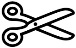 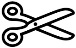 Expiry Date:         /Expiry Date:         /Expiry Date:         /Expiry Date:         /CVV : CVV : CVV : CVV : CVV : (To be DESTROYED after the credit card payment is processed)(To be DESTROYED after the credit card payment is processed)(To be DESTROYED after the credit card payment is processed)(To be DESTROYED after the credit card payment is processed)(To be DESTROYED after the credit card payment is processed)(To be DESTROYED after the credit card payment is processed)(To be DESTROYED after the credit card payment is processed)(To be DESTROYED after the credit card payment is processed)(To be DESTROYED after the credit card payment is processed)(To be DESTROYED after the credit card payment is processed)(To be DESTROYED after the credit card payment is processed)(To be DESTROYED after the credit card payment is processed)(To be DESTROYED after the credit card payment is processed)(To be DESTROYED after the credit card payment is processed)(To be DESTROYED after the credit card payment is processed)(To be DESTROYED after the credit card payment is processed)(To be DESTROYED after the credit card payment is processed)(To be DESTROYED after the credit card payment is processed)(To be DESTROYED after the credit card payment is processed)(To be DESTROYED after the credit card payment is processed)(To be DESTROYED after the credit card payment is processed)(To be DESTROYED after the credit card payment is processed)